Water Testing Notesheet  by C. Kohn 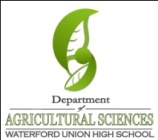 Name: 								 Hour		Date: 				Date Assignment is due:  after quiz Thurs	  Why late? 					Score: 	 +     ✓  -
			Day of Week	Date 				If your project was late, describe whyDirections: use the accompanying PowerPoint (http://bit.ly/water-testing) to complete the questions below.  This sheet will be due upon the completion of the PowerPoint in class.  These assignments are graded on a +/√/- scale. Briefly list AND describe the 7 water tests covered in this PowerPoint: 

_														

_														

_														

_														

_														

_														

_														
Define Thermal Pollution: 											

_														
Cool water can hold more 				 than warm water because 			 are 

more easily 					in 			water.  
What are the two reasons that warm water has less oxygen than cold water?

_														

_														
Describe four ways in which human activity can raise the temperature of aquatic ecosystems: 

_														

_														
_														

_														
Describe the meaning of the graph below; be sure to include the saturation point and the minimum acceptable lines in your explanation.
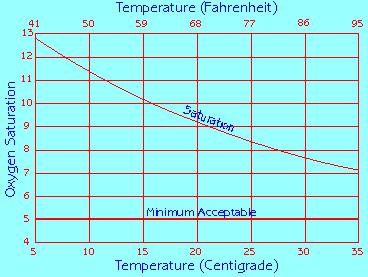 _														

_														
Water with  						below 		mg/L is unsuitable for most 
kinds of aquatic life.
What is nitrogen? 												

_														
In what form is nitrogen most commonly found? 					
Manure is rich in what two kinds of nitrogen? 				and					
List five sources of environmental nitrates: 									

_														

_														
Water with high 						of 				can cause 

_						or 							.  
Describe how excess nitrates in drinking water can lead to someone’s death: 					

_														What is phosphorus? 												

_														
Why would governments ban the use of phosphates? 								

_														
How many lakes in Wisconsin are officially listed as “impaired” because of phosphorus? 			
How many streams in Wisconsin are affected by excess phosphorus levels? 					
How do excessive phosphorus levels affect lake and stream food webs? 						

_														
At what levels do most organisms need heavy metals in their bodies? 						
Excessive levels of 						, however, can be 			 to a living organism. 
What six heavy metals are the greatest threat to living organisms? 						

_														
How does lead harm living organisms? 										

_														
How does mercury harm living organisms? 									

_														
What 5 impacts can elevated heavy metal levels have on living organisms? 

_														

_														

_														

_														
In comparison to freshwater 			 and 								 

aquatic 			 are equally or less 					 to heavy 			The water resource should be managed for the protection of 			&				 

in order to ensure 												
What are macroinvertebrates? 											
Why are macroinvertebrates excellent indicators of water quality? 						

_														
What are examples of macroinvertebrates? Name 4: 								

_														
Where would we find macroinvertebrates? 									
A major advantage of using 							 as quality 			 

is that they provide evidence of 							 over a long 			

  _														
While 												 can fluctuate _	

				 and even 		to 		, macroinvertebrates show long-term 

__		in 						.  
What is the main disadvantage of macroinvertebrates? 								

  _														
How do we use macroinvertebrates to measure water quality? Describe below:

  _														

  _														

  _														

  _														
What kinds of macroinvertebrates do we want to see? 								

Why? 														
What is pH? 													
How is pH measured? 												
What does a pH of 0-6 mean? 					  What does a pH of 7 mean? 			

What does a pH of 8-14 mean? 						
What would a significant change to a waterway’s pH indicate? 							

  _														
What causes acid rain to form? 											

  _														
Describe 4 ways in which acid rain harms the environment: 

  _														

  _														

  _														

  _														

  _														

  _														
Unit Wrap-up by C. Kohn Name: 								 Hour		Date: 			Date Assignment is due:  Thursday 		  Why late? 					Score: +   ✓ -
			Day of Week	Date 				If your project was late, describe whyWrite the 3 topics that you found least easy to understand in this unit:

1_								

2_								

3_									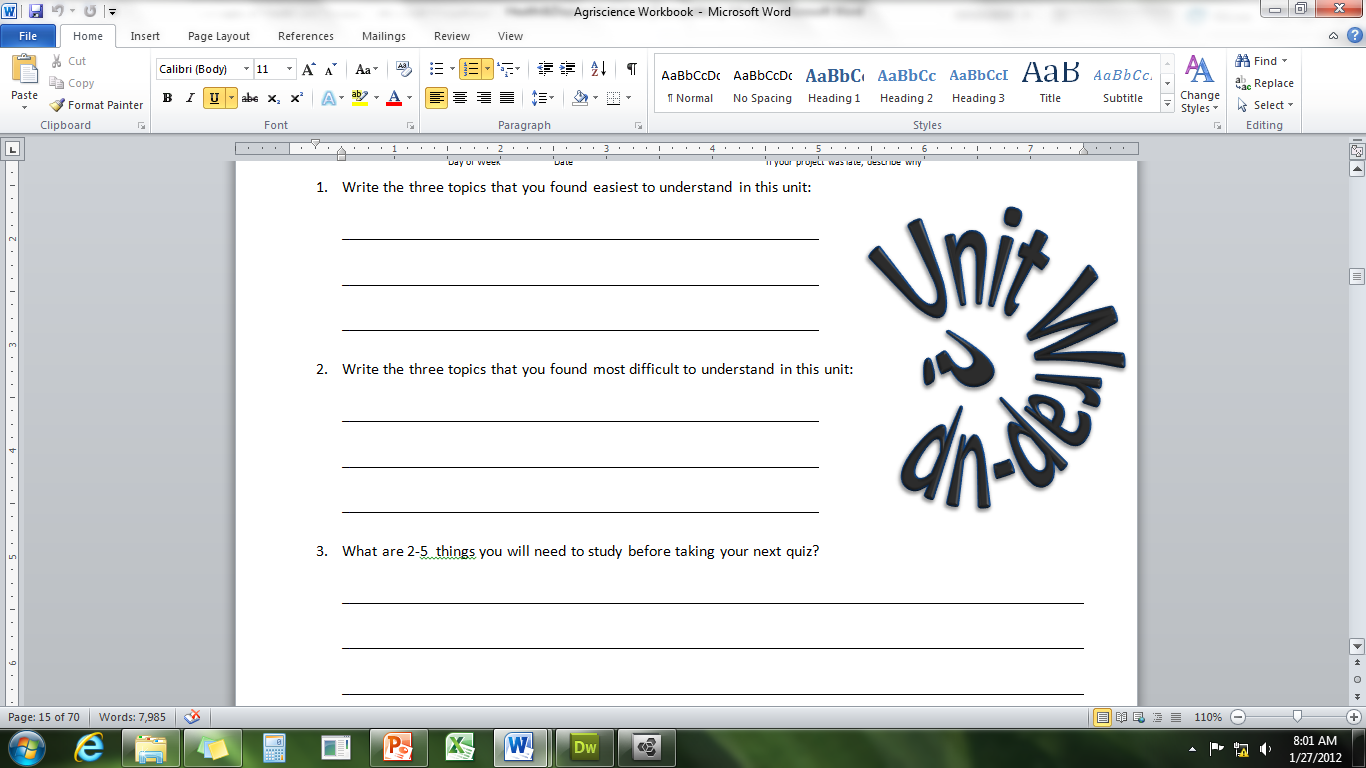 What are the 5 things you most need to review before taking your next quiz?

1_									

2_									

3														

4_														

5_														Create 3 high-level questions related to this material: 							

1_														

2_														

3_														List 6 vocabulary words that you did not know before or have almost never used before:

1_					2					3				
4					5					6				
Create a specific strategy for remembering a specific item from this unit:					

_														
A strategy is a mnemonic, rhyme, analogy, or other brain-based strategy.  It is not an activity such as reviewing your notes, making cards, studying hard, etc.